 Заключениена проект постановления администрации Партизанского городского округа «О внесении изменений в муниципальную программу «Дорожная деятельность и благоустройство Партизанского городского округа на 2017 -2021 годы», утвержденную постановлением администрации Партизанского городского округа от 01 сентября 2016 года №719-па» 04.08.2021                                                                                                           		     №80Настоящее заключение составлено по результатам проведения экспертно-аналитического мероприятия - финансово-экономической экспертизы проекта постановления администрации Партизанского городского округа  «О внесении изменений в муниципальную программу «Дорожная деятельность и благоустройство Партизанского городского округа на 2017 -2021 годы», утвержденную постановлением администрации Партизанского городского округа от 01 сентября 2016 года №719-па» (далее по тексту- Проект). Экспертиза Проекта проведена, заключение подготовлено на основании пункта 2 статьи 157 Бюджетного кодекса Российской Федерации, статьи 9 Федерального закона Российской Федерации от 07.02.2011 №6- ФЗ «Об общих принципах организации и деятельности контрольно - счетных органов субъектов Российской Федерации и  муниципальных образований», статьи 8 Положения «О контрольно – счетной палате Партизанского городского округа», принятого решением Думы Партизанского городского округа от 26.09.2014 №114, плана работы Контрольно-счетной палаты на 2021 год. Экспертиза проведена председателем Контрольно – счетной палаты Партизанского городского округа Зыбиным Романом Анатольевичем на основании распоряжения от 03.08.2021 №01-04/93.Проект поступил в Контрольно-счетную палату Партизанского городского округа 03.08.2021, с сопроводительным письмом от 03.08.2021 №3-04-695. Одновременно с Проектом представлены: пояснительная записка, копия заключения начальника юридического отдела администрации городского округа на Проект, копия листа согласования Проекта. При проведении экспертизы использовались следующие нормативные правовые, правовые акты, документы и материалы:- Бюджетный Кодекс Российской Федерации;- Федеральный закон от 06.10.2003 №131-ФЗ «Об общих принципах организации местного самоуправления в Российской Федерации»;- «Порядок принятия решения о разработке, формировании и реализации муниципальных программ и оценки эффективности их реализации», утвержденный постановлением администрации Партизанского городского округа от 26.08.2013 №890-па;- Решение «О бюджете Партизанского городского округа на 2021 год и на плановый период 2022 и 2023 годов», принятое решением Думы Партизанского городского округа от 29.12.2020 №205-р (в редакции Решения Думы от 28.07.2021 №276 –Р «О внесение изменений в Решение «О бюджете Партизанского городского округа на 2021 год и на плановый период 2022 и 2023 годов»»). Финансово-экономическая экспертиза проекта проведена с целью проверки обоснованности разработки, принятия и его соответствия требованиям действующему законодательству, нормативным правовым и правовым актам.В ходе экспертно –аналитического мероприятия –экспертизы проекта постановления администрации Партизанского городского округа установлено следующее:1. Представленный Проект постановления (подпункты 1.1, 1.3 пункта 1 Проекта) предусматривает внесение изменений в общие показатели, отражающие ресурсное обеспечение мероприятий муниципальной программы «Дорожная деятельность и благоустройство Партизанского городского округа на 2017 -2021 годы», утвержденной постановлением администрации Партизанского городского округа от 01.09.2016 №719-па (далее по тексту – Программа), а именно увеличение общего объема финансирования Программы с 538 486 832,40 рублей до 542 109 457,60 рублей при:- увеличении общего объема финансирования Программы за счет средств бюджета Партизанского городского округа с 246 070 709,95 рублей до 249 693 335,15 рублей;- увеличении общего объема финансирования Программы в 2021 году за счет средств бюджета Партизанского городского округа  с 76 951 031,55 рублей до 80 573 656,75 рублей.Соответственно указанным изменений Проектом постановления (подпункты 1.2, 1.3,  пункта 1 Проекта) предусмотрено внесение изменений в показатели, отражающие ресурсное обеспечение отдельных Подпрограмм  муниципальной программы, а именно увеличение общего объема финансирования Подпрограммы «Благоустройство  Партизанского городского округа» на весь срок реализации ее реализации за счет средств бюджета городского округа с 63 661 089,89 рублей до 67 283 715,09 рублей, при увеличении объема ее финансирования в 2021 году с 19 771 516,25 рублей до 23 394 141,45 рублей.При этом предусмотрено внесение изменений в показатели, отражающие ресурсное обеспечение в 2021 году за счет средств бюджета городского округа программных мероприятий ранее уже предусматриваемых Подпрограммой «Благоустройство Партизанского городского округа», а именно:- увеличение в 2021 году объема финансирования такого основного мероприятия, как «осуществление полномочий в области благоустройства»  за счет средств местного бюджета с рублей с 19 771 516,25 рублей до 23 394 141,45 рублей.- увеличение в 2021 году объема финансирования такого, входящего в состав основного мероприятия «осуществление полномочий в области благоустройства», как «благоустройство территории городского округа» с 4 347 924,00 рублей до 7 970 549,20 рублей.При анализе, предусмотренных Проектом постановления, значений показателей финансового обеспечения муниципальной программы «Дорожная деятельность и благоустройство Партизанского городского округа на 2017 -2021 годы», утвержденной постановлением администрации Партизанского городского округа от 01.09.2016 №719-па, установлено, что они:- по их предлагаемому общему значению, периоду в котором они отражаются, соответствуют показателям Решения «О бюджете Партизанского городского округа на 2021 год и на плановый период 2022 и 2023 годов» (в редакции Решения Думы от 28.07.2021 №276 –Р «О внесение изменений в Решение «О бюджете Партизанского городского округа на 2021 год и на плановый период 2022 и 2023 годов»»);- предусматривают изменения (увеличение/уменьшение) объемов бюджетных ассигнований на 2021 год на ранее предусмотренное муниципальной программой мероприятие, а именно на благоустройство территории городского округа.2. В соответствии с пунктом 4.3 «Порядка принятия решения о разработке, формировании и реализации муниципальных программ и оценки эффективности их реализации», утвержденного постановлением администрации Партизанского городского округа от 26.08.2013 №890-па, объем бюджетных ассигнований на финансовое обеспечение реализации муниципальных программ утверждается решением о бюджете городского округа по соответствующей каждой программе целевой статье расходов бюджета.В соответствии с пунктом 4.4. того же Порядка при несоответствии заявленных в муниципальной программе объемов финансирования объемам бюджетных ассигнований, предусмотренных в бюджете городского округа на реализацию муниципальной программы, муниципальная программа подлежит приведению в соответствие с решением о бюджете не позднее двух месяцев со дня вступления его в силу (при этом, при необходимости, проводится корректировка перечня мероприятий, объемов финансирования, показателей (индикаторов).Таким образом, издание постановления, аналогичного по содержанию представленному проекту постановления:- относится  к полномочиям администрации Партизанского городского округа;- обосновано требованиями бюджетного законодательства, а также пунктов 4.3., 4.4. «Порядка принятия решения о разработке, формировании и реализации муниципальных программ и оценки эффективности их реализации», утвержденного постановлением администрации Партизанского городского округа от 26.08.2013 №890-па;- необходимо в целях приведения показателей финансового обеспечения муниципальной программы в соответствие с показателями финансового обеспечения ее реализации утвержденными Решением «О бюджете Партизанского городского округа на 2021 год и на плановый период 2022 и 2023 годов» (в редакции Решения Думы от 27.08.2021 №276 –Р «О внесение изменений в Решение «О бюджете Партизанского городского округа на 2021 год и на плановый период 2022 и 2023 годов»») по соответствующим целевым статьям расходов.   3. Как следует из содержания проекта и пояснительной записки, принятие (издание) представленного Проекта, приведет к изменению показателей объема финансирования программных мероприятий в области благоустройства территории Партизанского городского. В соответствии с пунктом 25 части 1 статьи 16 Федерального закона от 06.10.2003 №131-ФЗ «Об общих принципах организации местного самоуправления в Российской Федерации» к вопросам местного значения Партизанского городского округа относится организация благоустройства территории муниципального, городского округа. Источником дополнительного финансового обеспечения реализации данных мероприятий представленным Проектом, Решением «О бюджете Партизанского городского округа на 2021 год и на плановый период 2022 и 2023 годов» (в редакции Решения Думы от 26.03.2021 №231 –Р «О внесение изменений в Решение «О бюджете Партизанского городского округа на 2021 год и на плановый период 2022 и 2023 годов»») определяются средства бюджета Партизанского городского округа. В соответствии с частью 2 статьи 49 Федерального закона от 06.10.2003 №131-ФЗ «Об общих принципах организации местного самоуправления в Российской Федерации» экономическую основу местного самоуправления составляют, кроме прочего, средства местных бюджетов.Таким образом, программные мероприятия, цели, на которые представленным Проектом предусматриваются средства дополнительного финансирования в рамках муниципальной программы, относятся к вопросам местного значения городского округа, соответствуют полномочиям органов местного самоуправления Партизанского городского округа, могут быть реализованы за счет средств местного бюджета.   4.  Подпунктом 1.4 пункта 1 Проекта предусмотрено внесение изменений в Приложение №1 к муниципальной программе содержащие сведения об ее целевых индикаторах и показателях, а именно предусматривается новый показатель (индикатор) ее реализации – «количество установленных скамеек (диванов содово-парковых)/ урн. Значение данного показателя предлагается на 2021 год установить равным «90/85». С учетом предусмотренного Проектом существенного увеличение объемов финансового обеспечения такого программного мероприятия, как «благоустройство территории городского округа» изменение ранее установленных (утвержденных) соответствующих целевых показателей (индикаторов) реализации данных мероприятий является обоснованным и необходимым. 5. Пунктом 2 Проекта постановления предусмотрено, что оно подлежит официальному опубликованию (обнародованию) в газете «Вести», размещению на официальном сайте в информационно-телекоммуникационной сети «Интернет» и вступает в силу после его опубликования (обнародования).В соответствии с частью 2 статьи 47 Федерального закона от 06.10.2003 №131-ФЗ «Об общих принципах организации местного самоуправления в Российской Федерации» муниципальные нормативные правовые акты, затрагивающие права, свободы и обязанности человека и гражданина (к которым относятся и муниципальные программы), вступают в силу после их официального опубликования (обнародования). Таким образом, предусмотренное Проектом постановления, вступление его в силу с момента его опубликования (обнародования) соответствует установленным требованиям Федерального законодательства.    Заключение:По результатам финансово-экономической экспертизы проекта постановления администрации Партизанского городского округа  «О внесении изменений в муниципальную программу «Дорожная деятельность и благоустройство Партизанского городского округа на 2017 -2021 годы», утвержденную постановлением администрации Партизанского городского округа от 01 сентября 2016 года №719-па», Контрольно- счетная палата приходит к следующим выводам:1) При анализе, предусмотренных Проектом постановления, значений показателей финансового обеспечения муниципальной программы «Дорожная деятельность и благоустройство Партизанского городского округа на 2017 -2021 годы», утвержденной постановлением администрации Партизанского городского округа от 01.09.2016 №719-па, установлено, что они:- по их предлагаемому общему значению, периоду в котором они отражаются, соответствуют показателям Решения «О бюджете Партизанского городского округа на 2021 год и на плановый период 2022 и 2023 годов» (в редакции Решения Думы от 28.07.2021 №276 –Р «О внесение изменений в Решение «О бюджете Партизанского городского округа на 2021 год и на плановый период 2022 и 2023 годов»»);- предусматривают изменения (увеличение/уменьшение) объемов бюджетных ассигнований на 2021 год на ранее предусмотренное муниципальной программой мероприятие, а именно на благоустройство территории городского округа.2) Издание постановления, аналогичного по содержанию представленному проекту постановления:- относится  к полномочиям администрации Партизанского городского округа;- обосновано требованиями бюджетного законодательства, а также пунктов 4.3., 4.4. «Порядка принятия решения о разработке, формировании и реализации муниципальных программ и оценки эффективности их реализации», утвержденного постановлением администрации Партизанского городского округа от 26.08.2013 №890-па;- необходимо в целях приведения показателей финансового обеспечения муниципальной программы в соответствие с показателями финансового обеспечения ее реализации утвержденными Решением «О бюджете Партизанского городского округа на 2021 год и на плановый период 2022 и 2023 годов» (в редакции Решения Думы от 27.08.2021 №276 –Р «О внесение изменений в Решение «О бюджете Партизанского городского округа на 2021 год и на плановый период 2022 и 2023 годов»») по соответствующим целевым статьям расходов.   3) Программные мероприятия, цели, на которые представленным Проектом предусматриваются средства дополнительного финансирования в рамках муниципальной программы, относятся к вопросам местного значения городского округа, соответствуют полномочиям органов местного самоуправления Партизанского городского округа, могут быть реализованы за счет средств местного бюджета.   4) С учетом предусмотренного Проектом существенного увеличение объемов финансового обеспечения такого программного мероприятия, как «благоустройство территории городского округа» изменение ранее установленных (утвержденных) соответствующих целевых показателей (индикаторов) реализации данных мероприятий является обоснованным и необходимым. 5) Предусмотренное Проектом постановления, вступление его в силу с момента его опубликования (обнародования) соответствует установленным требованиям Федерального законодательства.    Контрольно-счетная палата Партизанского городского округа предлагает администрации Партизанского городского округа рассмотреть представленный проект постановления с учетом настоящего  заключения.Председатель Контрольно – счетной палатыПартизанского городского округа                                                                         Р.А. Зыбин 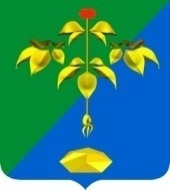 РОССИЙСКАЯ ФЕДЕРАЦИЯПРИМОРСКИЙ КРАЙКОНТРОЛЬНО-СЧЕТНАЯ ПАЛАТА ПАРТИЗАНСКОГО ГОРОДСКОГО ОКРУГА